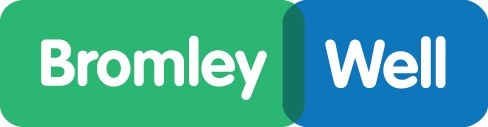 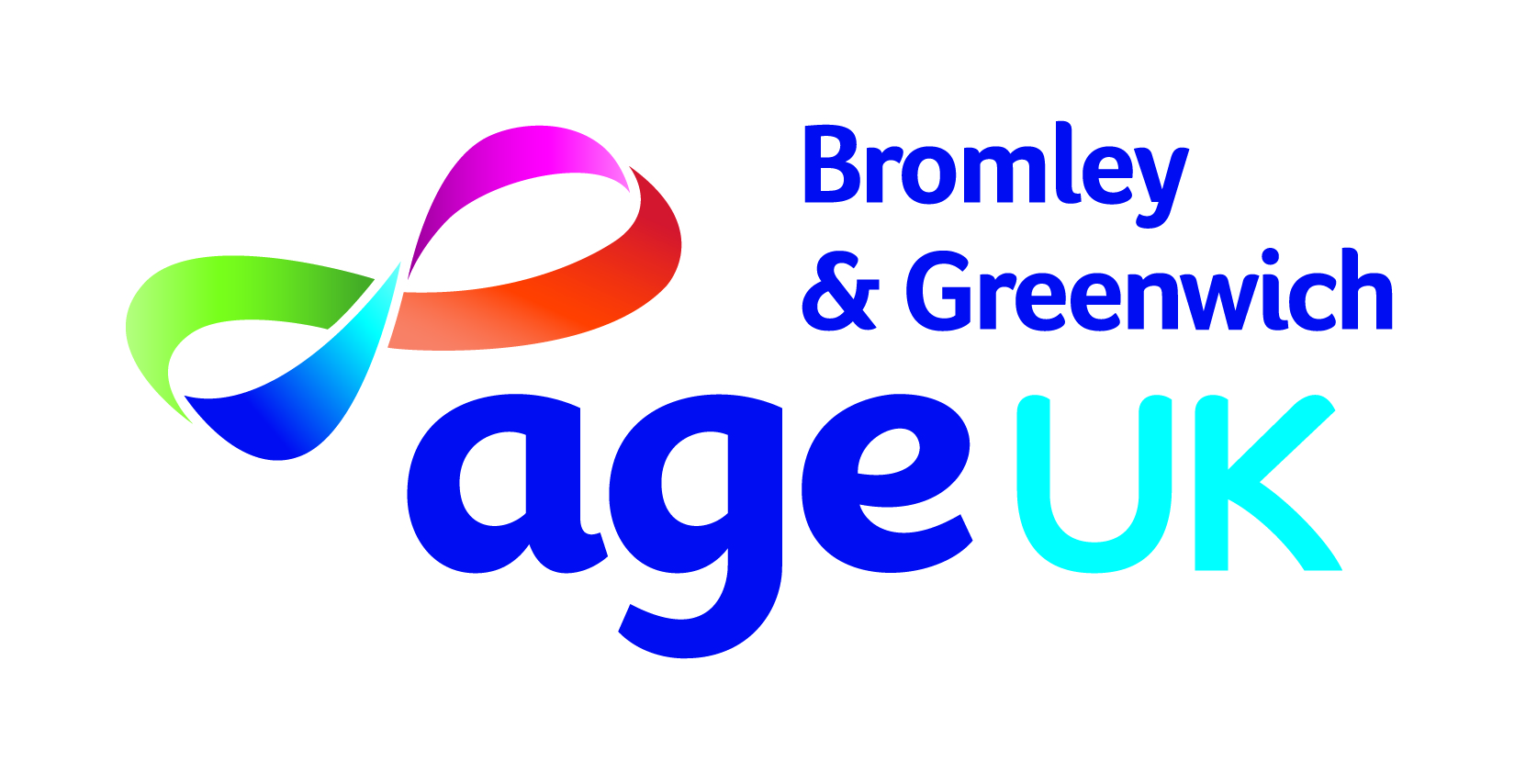 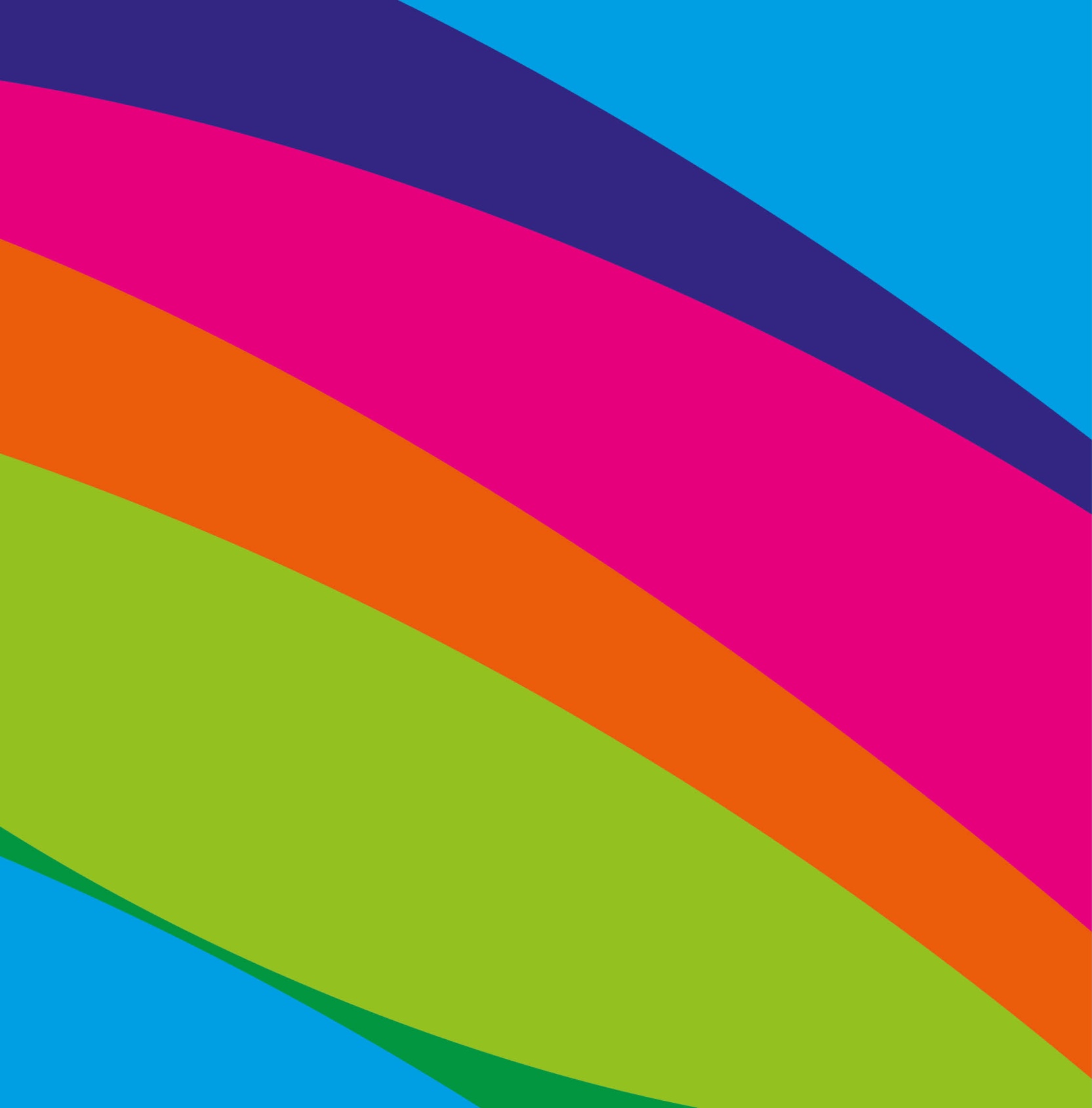 April 2022Dear ApplicantRe: Carers Support AdvisorThank you for your enquiry in response to our advertisement for the above position. I have pleasure in enclosing the following:Job description and Person SpecificationBackground information about Age UK Bromley & GreenwichApplication formEqual opportunities monitoring form I look forward to receiving your completed application form no later than midnight Monday 23 May 2022. If you have not heard from us by Thursday 26th May then you can assume that on this occasion you have not been successful. Interviews will be held on week beginning Monday 30 May 2022.  Candidates shortlisted for an interview will be contacted by email and or telephone so please include an email address and mobile telephone number or any other telephone number where you can be reached. Thank you for your interest in this role.Yours sincerelyMark Ellison
Chief ExecutiveJob DescriptionJob purpose:To provide emotional and practical support to Adult Carers in the London Borough of Bromley, aligned and working closely with the integrated care networks.Key work areas and tasks:To offer emotional and practical support to build resilience for carers on a one-to-one basis.To provide support face to face, over the phone and in group settings.To develop and run local support groups.To actively target those carers facing multiple issues, most likely to fall into crisisTo support carers to access and where appropriate complete Carer’s AssessmentsTo build and maintain a network of contacts with local service providersTo organise and participate in carers drop in and advice activities around the boroughTo organise and participate in training events for carers and professionals.To organise and participate in events for carers and or to raise awareness of carers needs, such as but not limited to Carers Week and Carers Rights Day.To run an active caseload within the KPI requirements of the PSIS contract.To input cases on to the Charity log system accurately  To ensure that services are accessible to carersTo participate in the provision of news and the production of the Carers newsletterTo collaborate with other Bromley Well partners, including Mencap/MIND etc. to ensure effective appropriate referral pathways for quality service provision.To abide by and take part in the development and review of policy and procedures for the Carers pathway.Other tasks and requirementsAt all times to maintain the professional integrity and reputation of the Charity and represent their main interests in any dealings with other bodies, groups and individuals.To attend monthly supervision meetings with the Services Manager.To undertake any other duties commensurate with the purpose and remit of the post.This job description is intended as a summary of the main elements of the job described.  They may be varied from time to time in consultation with the job holder without changing the general character of the duties or the level of responsibility entailed.  Such variations are a common occurrence and cannot of themselves justify a reconsideration of the grading of the post.Person SpecificationTERMS & CONDITIONS OF EMPLOYMENTDisclosure and Barring Service CheckThis post is subject to the Rehabilitation of Offenders Act (Exceptions Order) 1975 and as such it will be necessary for a submission for Disclosure to be made to the Disclosure and Barring Service (formerly known as CRB) to check for any previous criminal convictions.ABOUT AGE UK BROMLEY & GREENWICHAge UK Bromley & Greenwich is the trading name of Age Concern Bromley a registered charity and company limited by guarantee.  Age Concern Bromley was established in 1965 and Age Concern Greenwich merged with it on 30th November 2011.Age UK Bromley & Greenwich has its main office in Bromley with  offices located in Greenwich.  It is a partner of the national network of independent Age UK charities each is responsible for their own governance and own income generation.  Age UK is the national charity and partner, and all partners share common aims and values and work together for the benefit of all older people.Age UK Bromley & Greenwich provides a wide variety of services to older people who are 50+ and resident in the London Boroughs of Bromley and Greenwich (direct service users are usually 60+).  We provide practical help and advice to older people many of whom are frail or housebound, provide information on issues relating to older people their relatives and or carers such as money matters, housing, health and community care. Age UK Bromley & Greenwich campaigns locally on Age Discrimination and many other issues that impact the lives of older people.Vision:To make Bromley and Greenwich places were all can enjoy later life.Mission:We will provide quality services for older people in both boroughs We will work with older people to enable, support and connect.We will promote independence and well-being.Values: Equality: We value diversity and strive to give equality of opportunity. We believe that the organisation and society is enriched by its diversity.Respect: We respect our staff, volunteers and clients. We believe in their potential and we will help to realise their ambitions.Creativity: We encourage innovation in the solutions we adopt.Strategic Aims To continue to provide quality services which meet the needs of older people. To maximise income and ensure value for money in the provision of services  We will encourage and support independence and wellbeing for people in their later lives. We will increase access for all sections of the community who would benefit from our support.Some of the services we provide are commissioned by local authorities and CCG and others by charitable Trusts and we also have paid services for self-funders, and people with personal budgets.Our present and any future services will comply fully to our approach of how we work with and for older people:have a zero tolerance of all forms of abusesupport people with the same respect and dignity you would want for yourself or a member of your familytreat each person as an individual by offering personalised serviceenable people to maintain the maximum possible level of independence, choice and controllisten and support people to express their needs and wantsrespect people’s right to privacyensure people feel able to complain without fear of retributionengage with family members and carers as care partnersassist people to maintain confidence and a positive self-esteemact to alleviate peoples’ loneliness and isolation For further information visit our website: 
www.ageukbromleyandgreenwich.org.uk Age UK works in partnership to deliver Bromley Well, a service commissioned by Bromley Council and the local NHS to help people living in Bromley borough to improve and maintain their health and wellbeing.Bromley Well launched in October 2017. Bromley Well services are delivered by Bromley Third Sector Enterprise (BTSE) a charity which brings together leading local voluntary sector organisations with many years of expertise to provide a range of services for local people:Age UK Bromley & GreenwichBromley, Lewisham and Greenwich MindBromley MencapCitizens Advice Bromley.As Carers Support Advisor you will be employed by and based at Age UK B&G but working closely with colleagues across the borough in the wider Bromley Well team.  You’ll be joining a large, diverse and skilled workforce of both professionals and volunteers working to provide holistic health and wellbeing services to local residents. Bromley Well includes services which support: older people; young and adult carers; people with learning and physical disabilities; people with long term health conditions and people with mental health issues. We also provide an Information Legal Advice and Guidance Service and support people to find volunteering roles, training and paid employment. All Bromley Well services are available through a single point of access, which has a freephone telephone number and email address.Please visit https://www.bromleywell.org.uk/ for further information.Job Title:Carers Support Advisors (Adults)1 post at 18.75 hours per weekReporting to:Adult Carer Services Co-ordinatorExperienceEssential/DesirableAt least three years’ experience within a relevant role and or a minimum of a first level qualification in either social or health care EssentialWillingness to train as requiredEssentialEvidence of having succeeded in a results-orientated environment and with emphasis on high quality, customer focused working EssentialExperience of working with carers Desirable Experience of facilitating groupsDesirable Experience of Partnership working Desirable Abilities and competenciesExcellent verbal and written communication skills EssentialExcellent listening skills and the ability to provide empathy and understanding of the needs of carers. EssentialAbility to proficiently use Microsoft IT packages to a competent level EssentialAbility to quickly and easily assimilate and understand information.EssentialAble to promote the Age UK Bromley & Greenwich and Bromley Well  in a professional manner to a variety of audiencesEssentialAble to work efficiently and effectively with a range of stakeholders forming productive and professional relationships EssentialAbility to input accurate data to Charity Log CRM or similarEssentialOther requirementsEmpathy with carers, friendly warm disposition with an interest in helping carers meet their needsEssentialAssertive and calm under pressureEssentialConfident, clear, concise, and articulate use of language in presenting ideas verbally and in writing and speaking to groupsEssentialPrepared to adopt a flexible approach to line management arrangements resulting from organisational development and change  EssentialAbility to demonstrate an understanding and commitment to our valuesEssentialTo be committed to the principles of diversity EssentialFull driving license and use of own carDesirable Salary£12,659 paPensionAll eligible employees are automatically enrolled into our scheme with The Pensions Trust, contributions are in line with the government’s minimum standards (currently 5% employees and 3% employers).Hours18.75 hours per weekAnnual leave27 days per annum pro rata (2 days allocated over the Christmas period) plus public holidays.Based atThe job is based primarily at Community House, South Street, Bromley but will require travelling to other parts of Bromley and working from home. There is no onsite car parking.UniformYou will be provided with an ID badge which should be worn at all times during working hoursSmokingAge UK Bromley & Greenwich has a smokefree policy that applies to all premises and vehicles in keeping with legislation